FPHÂN TÍCH THIẾT KẾ THUẬT TOÁN(Thầy PHẠM XUÂN TÍCH)Chương I : Tổng quan thuật toánThuật toánKhái niệm: Thuật toán là 1 dãy các thao tác biến đổi từ dữ liệu vào thành dữ liệu ra sau hữu hạn bước.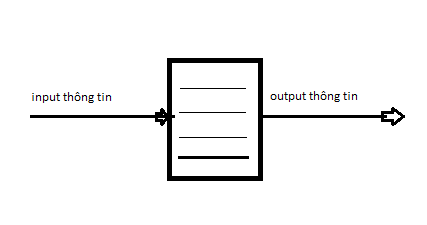 VD: Thuật từ Euclid tìm ước chung lớn nhất  (UCLN) UCLN(a, b) = UCLN(a-b, b)Thuật chia Euclid mở rộng:d = (a, b) => £ x, y   Zchứng minh : ax + by = d;nếu d =1 => x = a-1 mod b (nghịch dảo model)Code minh họa thuật từ Euclid:int UCLN(int a, int b){	while(a !=b){		if(a > b) {			a - =b;			b- =a;		}	}	return a;Code minh họa thuật toán chia Euclid:int UCLN(int a, int b){	while(b){		int r =  a % b;		a = b;		b = r;	}	return a;}Đặc trưng của thuật toánTính xác địnhMỗi thuật toán được gắn với một bài toán cụ thể được xác định đầu vào và đầu ra.VD: ax2 + bx + c   =0BT1: Tìm nghiệm phân số của phương trình khi a,b,c là Các phân số.a,b,c € R.a,b,c € C.Code minh họa phần là số phức (Giải phương trình trên trường hữu tỷ):#include <complex>#include <cmath> //khai can so phuc#include <iostream>using namespace std;typedef complex<float> sp;int main(){	sp a,b,c,d,x1,x2;	sp k(0, 0);//ham tao	cout<<"Nhap a "; cin>>a.real() >>a.imag();	cout<<"Nhap b" ; cin>>b.real()>>b.imag();	cout<<"Nhap c" ; cin>>c.real()>>c.imag();	if( a == k ){		if(b == k){			cout<<"Vo so nghiem";		else cout<<"Vo nghiem";		}		else cout<< -c/b;	}	else {		d = sqrt(b*b - 4*a*c);		if(d == 0) cout<< "Nghiem kep" << -b/sp(2,0)/a;		else		{			x1 = (-b - d)/sp(2,0) /a;			x2 = (-b + d)/sp(2,0)/a;		}	}}Tính cấu trúcMỗi thuật toán đều tuân  thủ các cấu trúc chặt chẽ.Các bước theo trình tự nhất định, bước nào trước thực hiện trước.VD: Sàng nguyên tố Eratostheno BT: Cho n € Z+ . Tìm tất cả các số nguyên tố <= n(GT: GoldBack: “Mọi số tự nhiên lớn hơn hoặc bằng 6 đều là tổng của 3 số nguyên tố”).BT Thêm 1: Cho n là 1 số tự nhiên (1<= n <= 105). Hãy đếm mọi cách phân tích n thành 3 số nguyên tố.BT Thêm 2: Cho 1<n <=m <= 10^9. Đếm xem  từ m -> n có bao nhiêu  số nguyên tố  với 0< m – n< 10 ^5.Gợi ý:    B1: sang nguyên tố từ 2 ->	   B2: Tìm bội [n,m]***** Thuật toán sàng nguyên tốCác bước thực hiện: B1: 2,3,4……….n lên sàngB2: Duyệt từ 2 -> nNếu nó trên sàng thì là số nguyên tố và loại các bội của nó khỏi sàng.Ý tưởng thuật toán :+ Sàng nguyên tố là thuật toán do Eratosthenes đưa ra để tìm các số nguyên tố. Nó có đặc điểm khác với thuật toán khác là kiểm tra các số nguyên tố theo kiểu sàng lọc, xét tất cả những số cần kiểm, những số nào không phải là số nguyên tố thì bỏ đi. Thuật toán thích hợp cho bài toán tìm tất cả các số nguyên tố trong khoảng [a, b] mà đặc biệt hiệu quả khi khoảng cách giữa a, b là rất lớn.+ Để tìm các số không phải số nguyên tố chỉ cần dựa vào các số nguyên tố ban đầu, VD số 2 là số nguyên tố thì các số chia hết cho 2 chắc chắn không phải là số nguyên tố, số 3 là số nguyên tố thì tất cả các số là bội của 3 đều bị loại bỏ, cứ như vậy những số được giữ lại là các số nguyên tố.Code minh họa:#include<stdio.h>#include<iostream>using namespace std;void sang(int n,int *p){	bool *s= new bool[n+5];	p= new int[n+5];	for(int i=1;i<=n;s[i+=2]=1);	s[2]=1;	int t=0;	for(int i=2;i<=n;i++)	if(s[i]==1)	{        p[++t]=i;        cout<<p[t]<<"\t";		for(int j=i*i;j<=n;j+=i)	s[j]=0; 	}}int main(){	int n;	int *p;	cin>>n;	cout<<"so nguyen to la: "<<endl;	sang(n,p);}Tính dừngThuật toán dừng sau hữu hạn bước.VD: Tính UCLN(a, b)    int gcd( int a, int b){	while (b){		int r =a%b;		a =b;		b=r;	}    return a;}Tính đa dạngMỗi bài toán có nhiều cách giải khác nhau(có nhiều thuật toán) mong muốn xác định được thuật toán tốt nhất.VD: Các thuật toán sắp xếp:+ Quick sort+ Merge short+ Heap short+ Bubble sort+ Insert sort+ Select sort+ comb sort+ Radix sort+ Couting sortBài toán: Cho a1,a2,…..,an [1;k]B1: Đếm tần suất tăng dần:+  bao nhiêu số 0  d[0]+ bao nhiêu số 1  d[1]+……………………….+bao nhiêu số k  d[k]B2: Viết lại a:a1 , a2, a 3, ………….,ak. (ví dụ có 3 số 0)0    0   0        void sort(int n, int *a, int k){	int *d = new int[k+5];  //khởi gán đếm	for(int i= 0;  i<=k;  d[ i++]=0)   	for(int i= 1;  i<=n; i++)  d[a[i]]++;	int t =0;	for(int i = 0; i<=k ; i++)   //viết lại mảng	for(int j = 1; i<= d[i] ; j++)	a[++t]=i;}Bài tập làm thêmCho a1,a2,…..,an[n;k] code sắp xếp Counting sort.Sắp  xếp xâu: Cho xâu x chữ hoa có độ dài<=10^6. Sắp xếp các kí tự tang dần.Tính phổ dụngMột tư tưởng thuật toán hóa có thể áp dụng giải nhiều bài toánVD: Tìm kiếm nhị phânBài toán: Cho dãy a1,a2,…..,an  đã sắp xếp tang dần. Cho x chỉ ra  1 vị trí của x tăng dần.Code minh họa: int Find(int n, int*a, int x){	int L =1, R =n ;	while(L<=R){		int M = (L + R)/2;		if(x==a[M]) return M;		if(x < a[M] ) R= M – 1;		else L  = M + 1;}return 0;}Bài tập thêm: Cho a1,a2,…..,an  tang dần và x.Tìm phần tử gần với x nhất.Tìm phần tử nhở hơn nvaf gần với x nhất.Bài toán: Cho f  C[a,b].f(a)*f(b) <=0Tìm x  [a,b] để f(x) = 0.Code:double chiadoi(double a, double b,double f(double), double ep =0,0001){	while (b – a > ep ){		double c = (b + a)/2;		if( f(a)* f(c) <= 0 ) b= c;		else a =c;}return (b +a)/2;}VD: sin x = 0      [3,3.5]Code nối tiếp trên:double f(double x){	return pow(x,x) -10 ;}int main(){	cout<<”pi = ” << chiadoi(3,3.5,sin,0.0001);	cout<<”Nghiem ” << chiadoi(2,3,7);}Tính hình thức hóaThuật toán chỉ để sử dụng  nếu biểu diễn bằng ngôn ngữ hình thức và ngôn ngữ lập trình.VD: *** ý tưởng: Tính diện tích hình giới nội 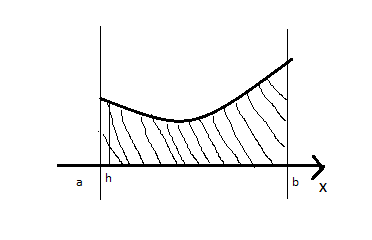 Với x=a, x=b, y=0, y =f(x).Phương pháp hình thangPhân đoạn [a,b] thành những  đoạn bằng nhau h= (b -a)/nBiểu diễn các điểm chia:	x0 = a	x1= a – h	x2 = a +h + h = a+2h	…………………	xi = a +ih	xn = a +nh =b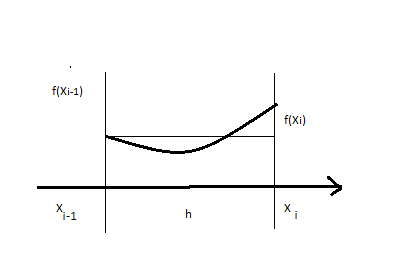 =>0 +f1) +(f1 + f2)+ … + (fn-1 + fn)]= [f0 + 2f1 + 2f2 + … + 2fn-1 + fn]I =h[+ (f1 + f2 + … + fn-1 )+ ]   //diện tích hình thangI =Code minh họa:double  hinhthang (double a,double b,double f(double),int n){		double h =(b – a)/n;		double S = 0;for (int i =1; i < n; i++) S += f(a +i * h);return (S + f(a)/2 + f(b)/2) * h;}VD:Code minh họa:double bp(double x){return x *x ;}double ff(double x){return pow(x,x);}double f(double x) {return 4/(1+ x*x );}int main(){	cout<<”I1= ”<<”Hinh thang(0,1,bp,1000);	cout<<”I2= ”<<”Hinh thang(0,1,ff,10000);	cout<<”Pi= ”<<”Hinh thang(0,1,f,1000000);} Độ phức tạpKhái niệmĐộ phức tạp của 1 thuật toán là nguồn tài nguyên mà thuật toán đó sử dụng. Gồm tài nguyên về không gian và tài nguyên về thời gian.+ Tài nguyên về không gian: là số byteChứa các dữ liệu * Input                          * Out put                     * Các biến mạch trung gian mà thuật toán đó sử dụng + Tài nguyên về thời gian: số phép toán cơ bản mà thuật toán tính toán.+ bit:  >>,<<,&,|,^,!+ so sánh: >, < , >=, <= ,==, !=+ logic: &&, ||, !+ số học: +, - ,* ,/+ gán: =, ++,--+tham chiếu: [ ]+ cấp phát, giải phóng : return.VD: Tính số Fibonaci:Code minh họa:long fib(int n){	long F= new long[n+1];	F[0] = F[1] = 1;	for(int  k=2;  k <= n;  k++)	F[k] = F[k-1] + F[k-2];	long x= F[n];delete F;return x;}Độ phức tạp: Không gian: K(n) = sizeof(n) +sizeof(F) + sizeof(k) + size of(x);    = 4 +(n+1)*4 +4 +4    = 4n +16 = O(n)T(n) = 4 +4 +9n -7 +2 +1 +1 = 9n +5 =O(n)*****Đánh giá độ phức tạp chỉ quan tâm đến thời gian và ít quan tâm đến không gian.Có 2 cách đánh giá: + Lí thuyết là đếm bước.+ Thức nghiệm là chạy và đo thời gian.Bài tập thêm: Xét không gian và thời gian của đoạn code sau:long fib(int n){	long a=1 ,b=1, c;	for(int k=2; k <= n; k++ )   //for(;n>=2;n--){		c= a + b;		a = b;		b = c; 3	return b;}// có thể xét không có k.Các kí hiệu đánh giá: O, Ω, ϴ.Định nghĩa: Giả sử f : R+   R+ hàm xác định dương.-Cận trên: O(f(n)) = {g(n) | Ǝ n0 đủ lớn Ǝ c  R+ 0ta có g(n) c f(n)}- Cận dưới: Ω(f(n)) = {g(n) | Ǝ n0 đủ lớn Ǝ c  R+ 0 ta có c f(n) g(n)}- Cận chặt: ϴ(f(n)) = {g(n) | Ǝ n0 đủ lớn Ǝ c1,c20 ta có :C1 f(n) g(n)<c2f(n)}VD: Cận trên 3n2 + 2n +5 = O(n3)Vì tồn tại n0 =1 ,c =10 : 3n2 + 2n +5 38n + 100= O(n3)  Vì tồn tại n0 =1 ,c =108 : 8n +100 32)  vì tồn tại n0 =1 ,c =1 : n2/2 +n/2 < cn2log2n = O() vì tồn  tại n0 = 64, c=1: log2 n 0VD: Cận dưới:2)  Vì tồn tại n0 =1 , c= 1/8:n2/2 +n/2 >c 2n2 n2/2 +n/2 >n2VD: Cận chặt: 2)  Vì tồn tại n0 = 1, c1 =1, c2 = 1:c1n2 c2n2***** Chú ý:- Khi đánh giá độ phức tạp thì dựa vào kích cỡ Input- Khi đánh giá tiệm cận là đánh giá khi kích cỡ Input đủ lớnVD: = (log2 n)c1 log2 n log3 n  2log2 n ;với  log3 n = log3 2 * log2 n	Tính chất*** Chuyển đổi- Nếu f =O(g) thì g = Ω (f)- Nếu f = Ω (g) thì g = O(f)*** Phản xạf = O(c.f)f = Ω(c.f)f = *** Đối xứngf =  => g =*** Tính chất bắc cầuNếu f = O(g) và g =O(h) thì f =O(h)        f= Ω(g) và g = Ω (h) thì f = Ω (h) f = (g) và g = thì f =*** Giao(f) = O(f) Ω(f)VD:void Sort(int n, int *a){        for(int i=1; i < n; i++)        for(int j = i + 1; j<=n; j++)        if(a[i] >a[j]){                   int t = a[i];                   a[i] = a[j];                   a[j] =t;         }}Cách tính độ phức tạp:+)  i=1,   j: 2 n :   min: 5(n -1) +2 +1 = 5(n-1) +3max: 12(n -1) +2 +1 = 12(n-1) +3+) i  =2, j: 3  n:min: 5(n-2) +3max: 12(n-2) +3…………………….+) i= n-1; j =n:min = 5 *1 +3 max = 12 *1 +3=> 5(1 +2 +3 + … +n-1) + 3(n-1) +2  T(n) 12(1+2 +3 + … +n-1)+3(n-1)+2+ 3n - 1  T(n) + 3n - 1 + 3n - 1  T(n)  6n2- 3n - 1 6n2=> T(n) = (n2)Đánh giá độ phức tạp của thuật toánĐánh giá thuật toán lặp+ Quy tắc cộngNếu thuật toán A được biểu diễn bới chương trình P gồm 2 đoạn chương trình P1 và P2 rời nhau thì:TA(n) = TP(n) = TP1(n) + TP2(n) =Max(TP1(n),TP2(n))+ Quy tắc nhân:Nếu thuật toán A được biểu diễn bởi chương trình  P gồm  2 đoạn chương trình  P1 và P2  lồng nhau thì:TA(n) = TP(n) =TP1(n) * TP2(n)VD: Bài toán nội suy:BT: Cho các mốc x0,x1,x2,…xn. Có bảng sau:Nội suy bằng đa thức Langrandge=>=> y =  +y0= y1 – y0 + y0= y1 + y0 (1 - )        =y1 + y0 3 mốc :y = y0 +y1 +y0Tổng quát: Chương trình:void Nhap(){        cout<<”Nhap n =”;        cin>>n;        x = new float[n+1];        y = new float[n+1];        for(int i = 0; i< n; i++){                 cout<< “x[ ” << i <<” ] = ”; cin>>x[i];                 cout<<”y[ ” << i<< “] =” ; cin >>y[i];        }}      float Langrandge(int n, float *x, float *y, float X){                  float L =0;                  for(int  i= 0; i<n ;i++){float P =1;                              for(int j =0;j<n;j++)                              if(j!=i) p= p*(x – x[j])*(x[i] – x[j]);                              L += P * y[i];                   }return L;      }int main(){              int n;              float *x,*y,X,Y;              Nhap(n,x,y);              cout<< “X=” ; cin >> X;cout << “Y=” ; cin >>Y;                 cout<< Langrandge(n,x,X,Y);      }Độ phức tạp T(n) = TNhap(n) + Tlangrandge(n) =ϴ(n) +ϴ(n2) = ϴ(n2)Đánh giá thuật toán Đệ QuyVD1: Tính n!  n! = Code minh họa:long gt(int n){	              if(n == 0) return 1;              return gt(n-1) *n;}Độ phức tạp:T(n) = => Tổng quát:    T(n) = T(n)  = T(n-1) + c          = T(n-2) +c +c         = T(n-3) + 3c         = ……………..         = T(n-n) + nc         = co +nc = (n)VD2: tính độ phức tạp của đoạn code sau:int MULT(int x,int n){          if(n == 0) return 0;           if(n == 1) return x;           if(n % 2 == 0) return MULT(x*x, n/2);           return x * MULT(x*2,n/2);} Độ phức tạp:Gọi T(n) == T(n) = T( + c         = T ( + 2c         ………………         = T( + hc = T(1) + c log2 n = c0 + c log2 n => T(1) =(log n)   ;   h= log2 n VD3: Tính độ phức tạp:float(int n, float x, float y){          if(n <= 1) return 1;          float S =0 ;          for(int i=1;i<=1;i++){                   float T=1;                   for(int j =1; j<=i;j++){                              T *= (y – j * x);                              S+= T * x/y;}                  return S+F(n/2,x,y/2) + F(n/4,x/2,y);          }}Tính độ phức tạp:T(n) =T(n) =+ cn2	        = Cn2 T(n)  16/11 Cn2C1    C2=> T(n) =(n2)VD4: Tính độ phức tạpT(n) =... C nlog n =(nlog n)=> h = nlog nc. Định lí MasterT(n) =- TH1: Nếu loga b >k thì:T(n) =(nloga b )- TH2: Nếu loga b = k thì:T(n) =(nklog n )- TH3: TH2: Nếu loga b < k thì:T(n) =(nk)** logab =1 =k     =>T(n) =(nlog n )VD1:Xác đinh đô phức tạpT(n) =log4 3 < 3  => T(n) = (n3)VD2:Xác định độ phức tạpT(n) =k = 0a = 1b =3/2=> log3/2 1 = 0 = k=> T(n) = (log n)  (TH2)CHƯƠNG 2: PHÂN TÍCH  THIẾT KẾ THUẬT TOÁN LẶP VÀ ĐỆ QUYQuy trình phân tích thiết kế thuật toánB1: Phân tích bài toán 	Input và diều kiện bài toán	Output và điều kiện của OutputB2: Xây dựng ý tưởng- Thiết kế- Cài đặtB3: Tính đúng đắn- Bất biến vòng lặp- Thiết lập bất biến- Duy trì bất biếnB4: Thoát- Bất thường- Bình thường- Kết thúcB5: Truy hồi- Đệ quy- Truy hồiB6: Đánh giá Độ phức tạpVD1: Cho n  Z  , x,y  RS = Đặt t = sin x khi đó ta có:S =Đặt T(n) = => S=      với T(n) = Đặc tả bài toánInput n  Z  , x,y  ROutput- Không tính được- Tính được S= Các bước căn bảnĐặt T(n) = Pn = (-1)nQn = tn Rn = yn + B0: + B1 : + B2:...+ Bi:...+ Bn:Thiết kế:	                                                                     +                                                      -                                +                                   -Cài đặt:Bool f(int a, float x, float y, float &S){          if( x == 0 || y == 0) return 0;          float t = sin x, p = 1, Q =1, R = 1, T =0;          for( int  i=1; i<= n; i++ ){P = -P;Q * = t;R * = y; if(R = = i) return 0;          T += P *(Q +1)/(R –i);             }             S = 2016 – T/x/y/y;             if( S < 0) return 0;             S = sqrt(S);             retrun 1;      }Tính đúng đắnBất biến vòng lặpBi:Thiết lập B0: Duy trì bất biếnBi -1 => Bi              BiThoát+ Bất thường khi+ Bình thường :+ Kết thúc: Truy hồi             n= 0 thì:+ Bn:                                     n=0+ Bn:       n> 0Cài đặt đệ quy:bool t(int n, float x, float y, float & P,, float & Q, float & R, float &T){             if(n = = 0){                      P =Q =R=1;                       T = 0;                        return 1;             }bool OK = t(n-1,x,y,P,Q,R,T);            if(! OK)  return false;                     P =- P;                     Q* = t;   R * = y;            if(R == n) return false;            T += P*(Q+1)/(R-n);            return true;}Đánh giáThuật toán lặp do 1 vòng lặpThuật toán đệ quyT(n) =T(n) = T(n-1) +C        = T(n-2) +2C        = ………..        = T(n-n) +nc =CHƯƠNG III: ĐỆ QUYĐệ quy chia để trị(devide and conquew)- Chia để trị triển khai thuật toán Top – Down-  Chia bài toán lớn thành những bài toán con- Dùng đệ quy để giải các bài toán con- Liên kết các kết quả bài toán con để được kết quả của bài toán lớnVD: Bài toán mọi con đường về 0Số m = a*b(a< = b)Sinh ra n =(a -1)(b+1)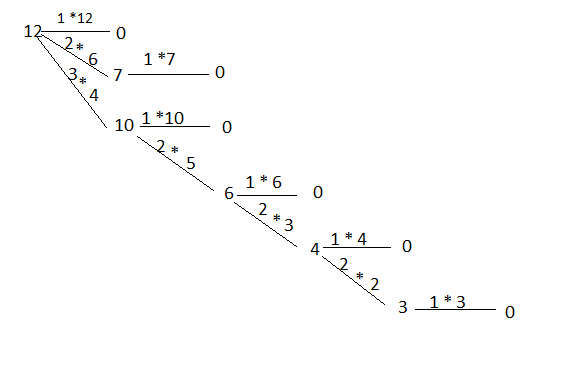 Cho m hỏi có bao nhiêu cách đi được đến 0Code minh họa:long Zero(int n){         if(n == 0) return 1;         long d=0;         for(int a =1, a*a < = n;a++)                  if(n%a == 0)  d += Zero((n-1)*(n/a+1))          return d;}Bài tập thêm 1:Cho m,n  đếm số đường đi từ m ->nBài tập thêm 2: Dùng mảng đánh dấu để kiểm soát những con đường đã đếm thì không phải tính lại.Cấu trúc chia để trị- Suy biến giải quyết luôn- Chia để trị+ Chia bài toán lớn thành những bài toán con+ Trị: dung đệ quy+ Liên kết kết quả các bài toán con được kết quả bài toán lớnVD1: Chia nhóm: Có n người chia thành 2 nhóm và mỗi nhóm chếnh nhau đứng k người. Hỏi từ n người ban đầu chia được bao nhiêu nhóm?- Phân tích: Code  minh họa:long Nhom(long n,int k){          if(n<= k || (n +k )% 2) return 1;          return Nhom((n +k)/2, k) + Nhom((n -k)/2, k);}VD2:Bài toán có n mục tiêu cần quan sát trên mặt phẳng tọa độMỗi 1 camera thì quan sát được hoặc là song song với Ox hoặc là song song với trục Oy.Code minh họa#include<stdio.h>#include<conio.h>#include<list>typedef struct Toado{	long x,y;	Toado (long a, long b){		x =a; y =b;	}}Toado; typedef list<Toado> LIST;void Nhap(LIST &L){	int n;	scanf("%d",&n);	for(int i = 1; i<=n; i++){		long u,v;		scanf("%ld%ld",&n,&v);		L.pust_back(Toado(n,v));	}}long Camera(LIST L){	if(L.size() <= -1) return L.size();	LIST L1,L2;	Toado P = L.front();	for(list <Toado>::iterator id = L.begin(); id!=L.end(); id++)	{		if(*id.x!= P.x) L1.push_back(*id);		if(*id.y!= P.y) L2.pust_back(*id);	}	long c1 = Camera(L1);	long c2 = Camera(L2);	return(c1<c2?c1:c2) + 1;}int main(){	LIST L;	Nhap(L);	Camera(L)}b.Một số bài chia để trị***Bài toán 1:Lũy thừaCho a là số thực , n là số nguyên dương, tính anan= Code minh họa:double Power(double a, int n){	if(n = =0) return 1;           double t = Power(a, n/2);           t = t*t;           return n% 2? a*t : t;}Tính độ phức tạp:T(n) – độ phức tạp thuật toánT(n) =TH1:   Theo master: a=1, b=2, k =0.loga b = 0 =kTH2: T(n) =ϴ(log n)VD2: Cho số:Fn = Phương trình đặc trưng:r2 =r +1    r2  - r – 1 = 0=>Fn==> Fn = (Code minh họa:long long Fib(int n){          long double k =sqrt(S);         return Power((1-k)/2, n+1) +Power((1-k)/2, n+1)}Bài tập thêm1: Tính an mod m bằng phương pháp chia để trị. Dựa vào (a*b) mod m =(a mod m)(b mod m) mod m.Bài tạp thêm 2: Cho x,n + (1 + x + … + xn) mod (109 + 7)***Bài toán: tìm hiểu nghịch đảo modulSố Fibonaci:Định lí: =Chứng minh: = = =  = =  = Code minh họa:void F(intn, long &a,long &b){          if(n == 0){a =1; b = 0; return;}          if(n == 1){a=b=1;return;}          F(n/2,a,b);         long c =a;         a =a2 + b2;b =2cb - b2;         if(n%2) {                    a= a+b;                    b =a –b;          }}c.Chia để trị trên mảng1. Tìm kiếm nhị phânBài toán 1: Cho dãy a1an đã sắp xếp tăng dần.cho số x. Hỏi x có trong dãy không?***Ý tưởng: Tổng quát tìm x trong dãy aL,aL + 1, … ,aR-1,aR.+ Suy biến L>R ta không có x.+ chia để trị:           * Chia k= (L+R)/2          * Trị và lên kết nếu: ak =x   trả về k                                            ak> x   Tìm  aL……akak> x   Tìm  ak……aRCode minh họa:int Find(int L, int R, int *a, int x){          if(L>R) return 0;          int k =(L+R)/2;          if(a[k] == x) return k;          if(a[k] >x ) return Find(L,k,1,a,x);            return Find(k+1,R,a,x);}Độ phức tạp:T(n) =T(n) =ϴ(log n)Bài toán 2: Tổng 1 dãyCode minh họa:int sum(int L, int R, int *a){	if(L>R) return 0;	if(L == R) return a[i];	return sum(L,(L+R)/2, a) + sum((L+R)/2,R,a);}void Nhap(int L, int R, int *a){	if(L>=R) return 1;	int K =(L+R)/2;	Nhap(n,K-1,a);	cout<<"a[" <<k<< "]=";	cin>> a[k];	Nhap(K+1,R,a);}bool Tang(int L,int R, int *a){	if(L >= R) return 1;	int K =(L+R)/2;	if(a[K]>a[K+1]) return false;	if(! Tang(L,K-1,a)) return false;	return Tang(K+1,R,a);}int Max(int L,int R, int *a){	if(L == R) return 1;	int K =(L+R)/2;	int m1= Max(L,K,a);	int m2 = Max(k+1,R,a);	return m1>m2 ? m1 :m2;}2.Chia để trịa. Thuật toán sắp xếp MerSortBài tóan: Cho a1,…..,an phần tử so sánh được với nhau sắp xếp tang dần.Ý tưởng :Tổng quát: Sắp xếp aL,aL+1,…,aR.+Suy biến: L>R -> xong        L                                               R+ Chia để trị:                       a                              1.Chia k= (L+R)/2                              2.Trị dùng đệ quy                                  Sắp xếp aL …………..ak.                                  Sắp xếp ak+1………….aR                               3.Liên kết: Trộn 2 dãy tăng a1,…..ak Và ak+1………..aR Minh họa hình ảnh: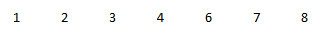 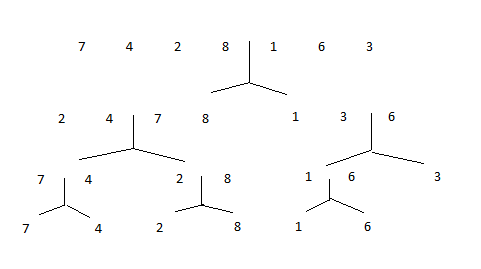 #include<iostream>using namespace std;int x[100005];void Mergesort(int *a, int L, int R){	int k=(L+R)/2;	int i = L, j = k+1;	if(L>=R)return;	Mergesort(a,L,k);	Mergesort(a,k+1,R);	for(int id =L; id<=R;id++)		if(i<=k && j<= R) x[id] =a[i] <a[j]?a[i++]:a[j++];		else x[id] = i <= k ? a[i++]:a[j++];		for(int id = L; id<=R; id++){			a[id] = x[id];		}}int main(){	int n;	int *A;	cout<<"\nNhap so phan tu:";	cin>>n;	A=new int[n+5];	for(int i=1;i<=n;i++){		cout<<"\nA["<<i<<"]=";		cin>>A[i];	}	Mergesort(A,1,n);	cout<<"\nDay sau khi sap xep la: \n";	for(int i=1 ;i<=n;i++)	{			cout<<A[i]<<"\t";	}}Đánh giá độ phức tạp:T(n) =TH1: Theo định lí mater loga b = log2 2 =1 =k;TH2: T(n) = Ѳ(nlog n)b.Đếm số nghịch thếĐếm số nghịch thế: VD: 7		4	2	8	1	6	3        5		3	1	0	0	1	0Một nghịch thế là i  < j mà a[i] > a[j] trong 1 dãy a1,….anTổng quát: Đếm số nghịch thế  aL,aL+1,…,aR.+ Suy biến: L>=R return 0;+ Chia: 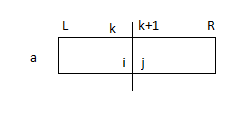 Số nghịch thế là tổng nghịch thế trái + phải +(trái và phải)Code minh họa#include<iostream>using namespace std;int x[100005];long NghichThe(int *a, int L, int R){	if(L>=R) return 0;	int d= 0;	int k =(L+R)/2;	long d1 = NghichThe(a,L,k);	long d2 = NghichThe(a,k+1,R);	int i = L,j=k+1;	for(int id =L; id<=R;id++)		if(i<=k && j<= R) {			x[id] =a[i] <a[j]?a[i++]:a[j++];			if(a[i]>a[j]) d+=k-i+1;		}		else x[id] = i <= k ? a[i++]:a[j++];		for(int id = L; id<=R; id++){			a[id] = x[id];		}		return d1+d2+d;}int main(){	int n;	int *A;	cout<<"\nNhap so phan tu:";		cin>>n;		A=new int[n+5];		for(int i=1;i<=n;i++){			cout<<"\nA["<<i<<"]=";			cin>>A[i];		}		cout<<"\nSo nghich the la:"<<NghichThe(A,1,n);}Bài tập thêm: i < j => a[i] <a[j]c.Thuật toán QuicksortBài toán 1:Cho a1,…an. Sắp xếp tang dần.Tổng quát: Sắp xếp aL,aL+1,…,aR.+Suy biến: L>R -> xong      1.Chia:+ Chọn x bất kì trong aL,….aR.+ Phân hoạch: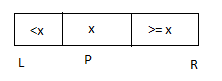 2.TrịGọi đệ quy sắp xếp aL,………..akVà ak+1,………..aR3.Liên kết không làm gì.Code minh họa:#include<iostream>using namespace std;int Patition(int *a,int L,int R){	swap(a[L],a[(L+R)/2]);	int x = a[L];	int i = L;	for(int j= L+1; j<=R;j++)	if(a[j]<x){		i++;		swap(a[i],a[j]);	}	swap(a[L],a[i]);	return i;}void QuickSort(int *a,int L,int R){	if(L >= R ) return ;	int p =Patition(a,L,R);	QuickSort(a,L,p-1);	QuickSort(a,p+1,R);}int main(){	int n;	int *A;	cout<<"\nNhap so phan tu:";	cin>>n;	A=new int[n+5];	for(int i=1;i<=n;i++){		cout<<"\nA["<<i<<"]=";		cin>>A[i];	}	QuickSort(A,1,n);	for(int i=1 ;i<=n;i++)		cout<<A[i]<<"\t";	}**Đánh giá độ phức tạp:+ Tốt nhất: T(n) = 2T(n/2) + CnT(n) =Ѳ (n log n)+ Xấu nhất: T(n) = T(n-1) +Cn                            = T(n-2) + Cn + C(n-1)                            = ….                            = T(0) + C1 +C2+….+Cn                            =  Co +                             = Ѳ (n2)+ Trung bình: T(n) = T() +T() +Cn         = Ѳ (n  n) = Ѳ (n log n)Bài  toán 2:Tìm phần tử thứ KCho a1…..an (1<=k <= n).Chỉ ra phần tử thứ k.4	7	2	8	1	6K=3 => 4Tổng quát: Tìm phần tử thứ k trong  aL……..aR+ Suy biến L= R && k=1 => aLÝ tưởng: 1.Chia phân hoạch: 2.Nếu p-L+1 =k trả về ap   Nếu p-L+1 > k đệ quy phần tử k từ aL………ap-1   Nếu p-L+1 > k đệ quy phần tử k từ ap+1………aR.Code minh họa:#include<iostream>using namespace std;int Patition(int *a,int L,int R){	swap(a[L],a[(L+R)/2]);	int x = a[L];	int i = L;	for(int j= L+1; j<=R;j++)	if(a[j]<x){		i++;		swap(a[i],a[j]);	}	swap(a[L],a[i]);	return i;}int Find(int *a, int L,int R,int k){	if(L==R) return a[L];	int p= Patition(a,L,R);	if(k == p-L+1) return a[p];	if(k<p-L+1) return Find(a,L,p-1,k);	else return Find(a,p+1,R,k-p+L-1);}int main(){	int n,k;	int *A;	cout<<"\nNhap so phan tu:";	cin>>n;	A=new int[n+5];	for(int i=1;i<=n;i++){		cout<<"\nA["<<i<<"]=";		cin>>A[i];	}	cout<<"\nNhap k = ";	cin>>k;	cout<<Find(A,1,n,k);}**Độ phức tạp: + Tốt nhất:        T(n) = T(n/2) +Cn                           T(n) = Cn+ Xấu nhất:         T(n) =Ѳ(n2)Bài tập 3: Dãy con liên tục có tổng  maxCho dãy số nguyên a1,a2…..an Z+. Tìm dãy con liên tục có tổng max.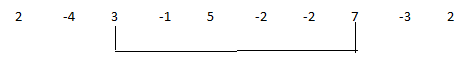 Tổng quát: aL,aL+1……..aR.Suy biến: L = R =>aLChia: 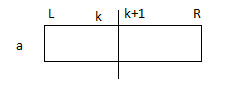 k= (L+R)/2Trị: Đệ quy M1 = Tổng lớn nhất aL………akM1 = Tổng lớn nhất ak+1………aRCode minh họa:#include<iostream>using namespace std;long Max(long *a,int L,int R){	if(L==R) return a[L];	int k=(L+R)/2;	long ML=Max(a,L,k);	long MR=Max(a,k+1,R);	long TL = a[k], s =a[k];	for(int i = k-1;i>=L;i--)	{		s+=a[i];		if(TL <s) TL =s;	}	long TR = a[k+1], p=a[k+1];	for(int i = k+2;i<=R;i++){		p+= a[i];		if(TR<p) TR = p;	}	long M = TL+TR;	return M>ML && M>MR ? M:(ML>MR ? ML:MR);}int main(){	int n;	long *A;	cout<<"\nNhap so phan tu:";	cin>>n;	A = new long[n+5];	for(int i=1;i<=n;i++){		cout<<"\nA["<<i<<"]=";		cin>>A[i];	}	cout<<"\nDay con lien tuc co tong MAx la: "<<Max(A,1,n);}Bài tập thêm:Tìm dãy con có tổng min,max.Vị trí  max từ…?Quay lui (BackTracking)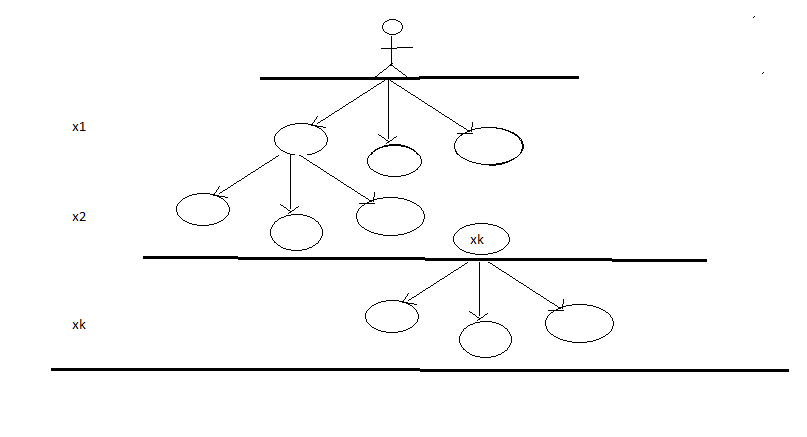 VD: Mọi con đường về 0m = a*b -> n=(a-1)(b+1)Cho n in ra mọi con đường về 0.Phân tích: cho x1 -> x2 ->…..->xmSao cho 1. x1 = n              2.xm = 0              3.xi -> xi  + 1 (với  xi  =a*b, xi+1 =(a-1)(b+1)Code minh họa:#include<iostream>using namespace std;void Try(int *x, int k){	if(x[k] == 0){		for(int i=1; i<k;i++)		cout<<"-> "<<x[i];		cout<<endl;	}	else{		for(int a=1;a*a <= x[k];a++)		if(x[k]%a ==0){			int t =(a-1)*(x[k]/a +1);			x[k+1] = t;			Try(x,k+1);		}	}}int main(){	int x[100],n;	cin>>n;	x[1] = n;	Try(x,1);}Bài tập thêm 1:Hãy tìm mọi con đường từ n ->m Bài tập thêm 2: Hãy tìm 1 đường từ m -> nCấu trúc thuật toán quay luiThuật toán quay lui giải các bài toán có dạng tìm kết quả là một vector x1,x2,………xm.Giả sử đi được từ x1,x2,………xk+ Nếu tới đích => m kết quả.+ Nếu chưa tới truy các khả năng đi tiếp cho x[k + 1] và đệ quy đi tiếp.Minh họa: Procedure Try(x1,x2,………xk)Begin         if(finish(x1,x2,………xk))         then write(x1,x2,………xk)         else         foreach + in Next (x1,x2,………xk)         do         Begin                  X[k+1] = t;                  TRY(x1,x2,………xk);         EndEnd.VD: Sinh các dãy nhị phân độ dài nn =3 => 000              001              ….              111Phân tích: x1,x2,………xn  sao cho:xiDài n.Code minh họa:#include<iostream>using namespace std;void TRY(int *x, int k, int n){	if(k == n){		for(int i =1; i<=k;i++)		cout<<x[i];		cout<<endl;		return;	}	for(int t=0;t<=1;t++){		x[k+1] =t;		TRY(x,k+1,n);	}}int main(){	int x[10005],n;	cin>>n;	TRY(x,0,n);}Bài tập thêm:In ra dãy nhị phân có độ dài n+ 2 số đầu là: 11_  _ _ + -> Try(x,2,n)Sinh dãy nhị phân dài n không có 2 số 1 liền nhauDãy b phân thêm Try(int *x, int k,int n,int b =2)Tập con: A={cho,ga,meo} in ra các tập con của aQuay lui(BackTracking)Bài toán 1:Bài toán 8 con hậu+ Bài toán đặt 8 con hậu lên bàn  cờ 8 x 8 mà không con nào ăn con nào+ Bài toán tổng quát: n con hậu trên bàn cờ n*n+ Ý tưởng quay luiHậu 1 hàng 1 cột x1Hậu 2 hàng 2 cột x2…………..Hậu n hàng n cột xnTìm x1,x2,………xnSao cho: 1.  1n           2.          3.|     Code minh họa:Cách 1:#include<conio.h>#include<stdio.h>#define nl printf("\n")void Print(int *x, int k){	for(int i =1;i<=k;i++){		printf("(%d,%d)",i,x[i]);		nl;	}}bool Datduoc(int *x,int k,int t){	for(int i=1;i<=k;i++){		if(t == x[i]) return 0;		if(k+1 -1 == t - x[i]) return 0;		if(k+1 -i == x[i] -t) return 0;	}	return 1;}void Try(int *x,int k,int n){	if(k == n) {		Print(x,k);		return;	}	for(int t =1; t<=n;t++)	if(Datduoc(x,k,t)){		x[k+1]=t;		Try(x,k+1,n);	}}int main(){	int n, x[100], c[200],p[200],d[100];	scanf("%d",&n);	Try(x,0,n);	getch();}Cách 2:#include<stdio.h>#include<conio.h>#define nl printf("\n")void Print(int *x,int k){    int static d=1;     printf("%2d : ",d++);    for(int i=1;i<=k;i++) printf("(%d,%d)",i,x[i]);    nl;}bool TRY(int *x,int k,int n,int *d,int *c,int *p){    if(k==n) {Print(x,k);return 1;}    for(int t=1;t<=n;t++)    if (d[t]==0 && c[k+1-t]==0 && p[k+1+t]==0)    {        x[k+1]=t;        d[t]=c[k+1-t]= p[k+1+t]=1;        //tien        if(TRY(x,k+1,n,d,c,p)) return 1;          d[t]=c[k+1-t]= p[k+1+t]=0;        //lui    }    return false;}int main(){    int n,x[100],c[200],p[200],d[100];    scanf("%d",&n);    for(int i=0;i<200;i++) d[i]=c[i]=p[i]=0;    TRY(x,0,n,d,c+100,p);    getch();}Bài toán 2: phân tích sốNhập n phân tích tổng các số nguyên dương thành dãy tang dầnS = 1 + 1 +1 +1+1= 1+ 1 +1 + 2= 2 + 3 = 5+ Ý tưởng:      x1,x2,………xk,xk+1    Đặt T = x1,x2,………xkxk+1     = n – tT +t + u = n  (với u<= t)T + t <= n – txk<= t<=n-T –tCode minh họa:#include<stdio.h>#include<conio.h>#define nl printf("\n")void Print(int *x,int k,int n){	printf("%d = ",n);	for(int i =1;i<k;i++) printf("%d+",x[i]);	printf("%d",x[k]);	nl;}void TRY(int *x,int k,int T,int n){	for(int  t =x[k];t<= (n -T)/2;t++){		x[k+1] = t;		TRY(x,k+1,T+t,n);	}	x[k+1]= n -T;	Print(x,k+1,n);}int main(){	int n,x[100];	scanf("%d",&n);	x[0]=1;	TRY(x,0,0,n);}Bài toán 3: Leo thangCho n bậc thang , một người bước 1 bước , 2 bước hoặc 3 bước. Hỏi số cách leo n bậc thangCode minh họa:#include<stdio.h>#include<conio.h>#define nl printf("\n")int dem=0;void Print(int *x,int k,int n){    dem++;     printf("%d = ",n);    for(int i=1;i<k;i++) printf("%d+",x[i]);    printf("%d",x[k]);    nl;}void TRY(int *x,int k,int T,int n,int m){    if(k==m-1) {x[k+1]=n-T;Print(x,k+1,n); return;}    for(int t=0; T+t<=n;t++)    {       x[k+1]=t;       TRY(x,k+1,T+t,n,m);    }}int main(){    int n,x[100],m;    scanf("%d%d",&m,&n);    TRY(x,0,0,n,m);    printf("\n\nCo ta ca %d nghiem",dem);    getch();}Bài toán Thêm: Tìm đường đi từ f -> S Cho đồ thị  G = (V,E) . s,f  V . Tìm đường đi từ f -> sPhân tích: x1 -> x2 ->………-> xnSao cho 1. xi V    2.x1 = S    3.xn = f    4. xi  xj 5.( xi, xi+1) 1.Tìm chu trình đi từ 1 đỉnh tới 1 đỉnh2.Nhập S. tìm chu trình từ f -> S3.Tìm chu trình hanilton qua tất cả các đỉnh 1 lần4.Tìm đường đi ngắn nhất bằng quay luiBài toán 4: Tìm đường đi trong mê cung.Cho mê cung là 1 ma trận 0 -1-Vật cản0 – Đường điVD:    7	8	1	0	1	1	0	1	0	1	0	0	0	0	0	0	0	0	1	1	0	1	1	0	1	0	0	1	0	0	0	0	0	0	1	1	1	0	1	1	0	1	1	0	0	0	0	0	0	1	1	1	0	1	1	1	1	1Code minh họa:#include<stdio.h>#include<conio.h>#define FOR(i,a,b) for(int i=a;i<=b;i++)#define nl printf("\n")#define M(v) M[v.x][v.y]struct Toado {    int x,y;};class MC{     int M[100][100],n,m;     public:         void LoadFile(char *);         void Output();         void TRY(Toado *X,int k,Toado f);         void Process();};void MC::Process(){     Toado f,s,X[100000];     printf("Nhap vao xuat phat : "); scanf("%d%d",&s.x,&s.y);     printf("Nhap vao ket  thuc : "); scanf("%d%d",&f.x,&f.y);     X[1]=s;     M(X[1])=1;     TRY(X,1,f);     M(X[1])=0;     }int hh[]={ 0, 0, 1,-1};int hc[]={ 1,-1, 0, 0};void MC::TRY(Toado *X,int k,Toado f){     if(X[k].x==f.x && X[k].y==f.y)     {         FOR(i,1,k-1) printf("(%d,%d)->",X[i].x,X[i].y);         printf("(%d,%d)\n",X[k].x,X[k].y);         return;                }     FOR(t,0,3)     {         Toado v=X[k];         v.x+=hh[t];         v.y+=hc[t];          if(M(v)==0)   //M[v.x][v.y]         {             X[k+1]=v;             M(v)=1;             TRY(X,k+1,f);             M(v)=0;           //lui         }     }}void MC::Output(){     FOR(i,0,n+1)      {        FOR(j,0,m+1) printf("%d ",M[i][j]);        nl;     }     }void MC::LoadFile(char *fn){     FILE *f=fopen(fn,"rt");     fscanf(f,"%d%d",&n,&m);     FOR(i,1,n)     FOR(j,1,m) fscanf(f,"%d",&M[i][j]);     FOR(i,0,n+1) M[i][0]=M[i][m+1]=1;     FOR(j,0,m+1) M[0][j]=M[n+1][j]=1;}int main(){    MC G;    G.LoadFile("mc.txt"); // Ma trận mc.txt đăth trong file .txt    G.Output();    G.Process();    getch();}Chương 4: Thiết kế tham lam1.Phương pháp tham lam-Thuật toán tham lam giải các bài tập có yếu tố tối ưu-Dùng kinh nghiệm để so sánh,đánh giá nhằm tìm lời giảiVD1: Cho một hình chữnhật kích thước cạnh nguyên dương n*m .Cắt thành các hình vuông cạnh nguyên sao cho số hình vuông là ít nhấtCode : Int CHV(int n,int m){If(n==0 || m==0) return 0 ;I(n>m) return n/m+CHV(n/m,m) ; Else return m/n+CHV(n,m/n);} VD2: Bài toán đổi tiền Cho n giá trị a1,a2,a3…..anMã hiện có vô hạn tờĐổi M  tiền .Tìm cách đổi sao cho số tờ ít nhất.Ví dụ: 1 3 4 11Đổi 19 =11+4+2=> 3 tờBTVN: Quay lui bài tiền :     x1*a1+x2*a2+….+xn*an =MGiải phương trình sao cho tổng tiền min2.Tham lam theo nguyên lý thứ tự2.1 Bài toán sắp xếp baloBài toán: Cho n đồ vật có kích thước và giá trị lần lượt : Balo có kích thước là m.Tìm  cách để đồ vật vào balo sao cho kích thước <=M,Tổng giá trị lớn nhất.VD:M=100+Bước 1: Sắp xếp theo giảm tỉ lệ giá trị /kích thướcTrong trường hợp tỷ lệ = nhau sẽ ưu tiên lấy cái to trước ,bé sau+Bước 2: Lấy lần lượt nếu bỏ vừa balo thì lấy Code: //Tham lam balo#include<iostream>#include<algorithm>	using namespace std;struct DoVat{	int kt,gt,id;	float tl;};void Nhap(int &n,DoVat *D){	for(int i=1;i<=n;i++){		cin>>D[i].gt>>D[i].kt;		D[i].id=i;		D[i].tl=D[i].gt/(float)D[i].kt;	}}void Xuat(int n,DoVat *D){	for(int i=1;i<=n;i++)	cout<<"\nVat "<<D[i].id<<" co gia tri :"<<D[i].gt<<" va kich thuoc :"<<D[i].kt<<" co ti le : "<<D[i].tl;}bool ss(DoVat u,DoVat v){	return u.tl>v.tl;}void Balo(int n,DoVat *D,int M){	int k=0,G=0;	for(int i=1;i<=n;i++)	if(k+D[i].kt<=M){		cout<<"\nChon vat "<<D[i].id<<" co kich thuoc : "<<D[i].kt<<" co gia tri : "<<D[i].gt;		k+=D[i].kt;		G+=D[i].gt;	}	cout<<"\nTong kich thuoc "<<k;}int main(){	 int n,M;	 DoVat D[100];	 cout<<"\nNhap kich thuoc balo : ";	 cin>>M;	cout<<"\nNhap so do vat n = ";	cin>>n;	 Nhap(n,D);	 cout<<"\nTruoc khi sap xep : ";Xuat(n,D);	 sort(D+1,D+n+1,ss);	 cout<<"\nSau khi sap xep: ";Xuat(n,D);	 Balo(n,D,M);} 2.2 Bài toán đóng thùngBài toán: Cho n đồ vật có kích thước a1,a2…an Thùng có kích thước MĐóng thùng các đồ vật vào thùng sao cho số thùng ít nhấtVí dụ: M=10+Bước 1: Sắp xếp theo kích thước giảm dần : +Bước 2: Đóng thùngCode: #include<stdio.h>#include<conio.h>#include<algorithm>using namespace std;struct dovat{    int kt,id;};void Nhap(int &n,dovat *D){     printf("Nhap so do vat n = "); scanf("%d",&n);     for(int i=1;i<=n;i++)      {          scanf("%d",&D[i].kt);          D[i].id=i;     }}void Xuat(int n,dovat *D){     for(int i=1;i<=n;i++) printf("%6d",D[i].id);     printf("\n");     for(int i=1;i<=n;i++) printf("%6d",D[i].kt);}bool ss(dovat u,dovat v)  //u>v{     return u.kt>v.kt;}void Dongthung(int n,dovat *D,int M){    int d[100],T[100],k=0;    for(int i=1;i<=n;i++)    {        int p=0;        for(int j=1;j<=k;j++)        if(T[j]+D[i].kt<=M)        {             if(p==0) p=j;             else if(T[p]<T[j])p=j;        }        if(p==0){k++; T[k]=D[i].kt;d[D[i].id]=k;}        else        {             T[p]+=D[i].kt;             d[D[i].id]=p;        }    }    printf("\nSo thung it nhat la %d\n",k);    for(int j=1;j<=k;j++)    {       printf("\nThung %d chua %d gom : ",j,T[j]);       for(int i=1;i<=n;i++)       if(d[i]==j) printf("%d ",i);    }}int main(){    int n,M;    dovat D[100];    Nhap(n,D);    printf("\nTruoc khi sap xep :\n");    Xuat(n,D);    sort(D+1,D+n+1,ss);    printf("\nSau khi sap xep :\n");    Xuat(n,D);    printf("\nNhap vao kich thuoc thung M = ");    scanf("%d",&M);    Dongthung(n,D,M);        getch();}2.3 Phân công công việc Bài tập: Có n việc mỗi việc chỉ có một người làm và mất thời gian a1,a2,3….an. Có m nguời.Hãy tính cách hoàn thành tất cả các công việc trong thời gian sớm nhất.VD: Ý tưởng tham lam: +Bước 1: Sắp xếp các công việc theo thời gian giảm dần +Bước 2: Phân công công việc Kết luận: Hoàn thành 20 đơn vị thời gian Phân công:  Người 1 : 1,5,10,11( Tổng time: 20) Người 2: 2,3,4,7(Tổng time: 20)Người 3: 3,6,8,9,12(Tổng time:20)Code: #include<iostream>#include<algorithm>using namespace std;struct Viec{	int id,tg;};class PCCV{	int n,m;	Viec *A;	public: 	void Nhap();	void PhanCong();};bool sosanh(Viec u,Viec v){	return u.tg>v.tg;}void PCCV::Nhap(){	cout<<"So cong viec : ";cin>>n;	A= new Viec[n+5];	for(int i=1;i<=n;i++){		A[i].id =i;		cout<<"\nThoi gian A["<<i<<"] =";		cin>>A[i].tg;	}	sort(A+1,A+n+1,sosanh);	cout<<"\nSo nguoi: ";cin>>m;}void PCCV::PhanCong(){	int *t = new int [m+5];	int *p= new int [n+5];	for(int i=1;i<=m;i++) t[i]=0;	for(int i=1;i<=n;i++){		int k=1;		for(int j=2;j<=m;j++)		if(t[k]>t[j]) k=j;		t[k]+=A[i].tg;		p[A[i].id] =k;	}	int max=t[1];	for(int i=2;i<=m;i++)	if(max<t[i]) max = t[i];	cout<<"\nThoi gian hoan thanh viec som nhat la : "<<max;	for(int j=1;j<=m;j++){		cout<<"\nThoi gian hoan thanh xong viec thu "<<j<<" la "<<t[j]<<" gom: ";		for(int i=1;i<=n;i++)	    if(p[i]==j) cout<<i<<" ";	}}int main(){	PCCV p;	p.Nhap();	p.PhanCong();}2.4  Lập lịch Bài tập: Có n sự kiện có thời gian bắt đầu, thời gian kết thúc lần lượt là : Có một hội trường.Hãy tổ chức sự kiện sao cho số sự kiện được tổ chức là nhiều nhất.Cách 1: Tham lam Bi-AiCách 2: Tham lam theo thời gian bắt đầu Cách 3:Sự kiện  ít xung độtCách 1,2,3 bị loại Cách 4:Tham lam theo thời gian kết thúc sớm+Bước 1: Sắp xếp theo thời gian kết thúc sớm 
+Bước 2: Tham lam Time Bắt đầu(Timebd),Time Kết thúc(Timekt)Mốc time ban đầu : M= 4(Time bắt đầu của sự kiện 7)7 4 5 ->Chọn (vì Time bắt đầu sk 7 =4)                                    M=51 4 7 -> Loại(vì 1 <4)                                                                 M=55 2 7 ->Loại(vì  2<4)                                                                  M=54 3 9 ->Loại(3<5)                                                                       M=58 2 10->Loại(2<5)                                                                      M=514 8 11->Chọn(vì 8>5)                                                              M=116 13 14 ->Chọn (vì 13>11)                                                        M=143 11 16 ->Loại(11<14)                                                              M=142 12 18 ->Loại(12<14)                                                              M=1411 7 18->Loại(7<14)                                                                 M=149 17 19->Chọn(17>14)                                                             M=1913 18 19 ->Loại(18<19)                                                           M=1910 15 20 ->Loại(15<19)                                                           M=1912 20 24 ->Chọn(20>19)                                                         M=24Code: //lap lich hoi truong#include<iostream>#include<algorithm>using namespace std;struct SuKien{	int id,timeS,timeF;};class HoiTruong{	int n;	SuKien *S;	public: 	void Nhap();	void LapLich();};bool ss(SuKien u,SuKien v){	return u.timeF<v.timeF;}void HoiTruong::Nhap(){	cout<<"\nSo su kien: ";	cin>>n;	S=new SuKien[n+5];	for(int i=1;i<=n;i++){		S[i].id=i;		cout<<"\nThoi gian bat dau S["<<i<<"]: ";cin>>S[i].timeS;		cout<<"\nThoi gian ket thuc S["<<i<<"]: ";cin>>S[i].timeF;	}	sort(S+1,S+n+1,ss);	for(int i=1;i<=n;i++) cout<<S[i].id;}void HoiTruong::LapLich(){	int k=0,t=S[1].timeS;	for(int i=1;i<=n;i++)		if(S[i].timeS>=t){			cout<<"\nChon su kien "<<S[i].id<<" co time bd: "<<S[i].timeS<<" time kt: "<<S[i].timeF;			k++;			t=S[i].timeF;		}	cout<<"\nSo su kien duoc chon la: "<<k;}int main(){	HoiTruong H;	H.Nhap();	H.LapLich();}3.Tham lam trên đồ thị3.1 Tô màu đồ thịBài tập : Cho đồ thị G = (V,E) vô hướng,không trọng số.Hãy tìm cách tô màu các đỉnh của đồ thị sao cho hai đỉnh kề nhau có màu khác nhau,sao cho số màu là ít nhất(Sắc số của đồ thị)Tạo 1 ma trận : Code: #include<iostream>#include<algorithm>using namespace std;struct Dinh{	int id,bac;};class Graph{	int n,A[100][100];	Dinh D[100];	public : 	void Nhap();	void TinhBac();	void ToMau();};void Graph::Nhap(){	cin>>n;	for(int i=1;i<=n;i++)	for(int j=1;j<=n;j++) 	cin>>A[i][j];//	TinhBac();}bool ss(Dinh u,Dinh v){	return u.bac > v.bac;}void Graph::TinhBac(){	for(int i=1;i<=n;i++){		D[i].id = i;		D[i].bac=0;		for(int j=1;j<=n;j++)		D[i].bac +=A[i][j];	}	sort(D+1,D+1+n,ss);}void Graph::ToMau(){	int To[100],k=0;	for(int i=1;i<=n;i++) To[i]=0;	TinhBac();	for(int i=1;i<=n;i++)		if(To[D[i].id]==0)		{			k++;			To[D[i].id]=k;			for(int j=i+1;j<=n;j++)			if(To[D[j].id]==0){				int ok=1;				for(int u=i;u<=j-1;u++)				if(To[D[u].id]==k && A[D[j].id][D[u].id]==1){					ok=0;					break;				}				if(ok) To[D[j].id]=k;			}		}			cout<<"\nSo mau it nhat : "<<k;			for(int i=1;i<=n;i++)			cout<<"\nDinh "<<i<<"co: "<<To[i];}int main(){	Graph p;	freopen("tomau.txt","r",stdin);	p.Nhap();	p.ToMau();}3.2 Thuật toán Kruskal tìm cây khung min Bài tập: Cho đồ thị G=(V,E) vô hướng,liên thông có trọng số trên cạnh.Tìm cây khung min 	9	9          2		2	8	7	8	2	7	4	1         3	6	1	5	1	Ý tưởng: Tham lam theo cạnh+Bước 1 : Sắp xếp các cạnh theo trọng số tang dần+Bước 2: Lấy dần các cạnh sao cho không tạo thành chu trình Mảng d (Mảng đánh dấu kiểm tra tạo thành chu trình hay chưa,nếu tạo thành chu trình đánh dấu x) Dừng !!!! Đã tìm thấy cây khung min.1-4,1-5,2-5,3-5,4-7,4-8,6-8,6-9Code: #include<iostream>#include<algorithm>using namespace std;struct Canh{	int D,C,T;//d: dau,c: cuoi,t: trong so};class Graph{	int n,m; //m: so canh,n: so dinh	Canh *E;	public : 	void Nhap();	void Kruskal();};bool ss(Canh u,Canh v){	return u.T <v.T;}void Graph::Nhap(){	cin>>n>>m;	E = new Canh[m+5];	for(int i=1;i<=m;i++)	cin>>E[i].D>>E[i].C>>E[i].T;	sort(E+1,E+m+1,ss);}void Graph::Kruskal(){	int *d = new int [n+5];	for(int i=1;i<=n;i++) d[i]=-i;	int k=0,TS=0;	for(int j=1;j<=m;j++)	if(d[E[j].D]!=d[E[j].C]){cout<<"\nChon canh : "<<E[j].D<<"-"<<E[j].C<<" ts: "<<E[j].T;TS+=E[j].T;if(d[E[j].D]<0 && d[E[j].C]<0) d[E[j].D] =d[E[j].C]= ++k;else if(d[E[j].D]>0 && d[E[j].C]>0){int u=d[E[j].C];for(int i=1;i<=n;i++)if(d[i]==u)d[i]=d[E[i].D];}else {if(d[E[j].D]<0)d[E[j].D]=d[E[j].C]; else d[E[j].C]=d[E[j].D];}}cout<<"\nTrong so cua cay khung la "<<TS;	}int main(){     Graph G;    freopen("CayKhung.txt","r",stdin);    G.Nhap();    G.Kruskal();}3.3 Thuật toán Prim tìm cây khung min Bài tập: Cho đồ thị G=(V,E) vô hướng,liên thông có trọng số trên cạnh.Tìm cây khung min 	9	9          2		2	8	7	8	2	7	4	1         3	6	1	5	1	Ý tưởng: Tham lam theo đỉnhSử dụng QueueMinh họa: 	9	2=>Chọn	3	4                                 7	8	7	3=>Chọn	4Tương tự… Code: #include<iostream>using namespace std;#define FOR(i,a,b) for(int i=a;i<=b;i++) class Graph{	int n,A[100][100];	public : 	void Nhap();	void Prim();};void Graph::Nhap(){	cin>>n;	FOR(i,1,n) 	FOR(j,1,n) 	cin>>A[i][j];}int Min(int *Q,int *L,int n) //tim min trong nhung cai duoc xep hang {   int p=0;  FOR(i,1,n)  if(Q[i]==1){	if(p==0) p=i;	if(L[p]>L[i]) p=i;  }  return p;}void Graph::Prim(){	int L[100],Q[100],P[100],u;	FOR(i,1,n) {		Q[i]=0;L[i]=-1;	}	L[1]=0;Q[1]=1;	while(u=Min(Q,L,n)){		Q[u]=-1;		FOR(i,1,n)		if(A[u][i]>0 && Q[i]!=-1){ //xét nh?ng cai lay chua dk lay ra khoi hang hoac chua duoc xep			if(L[i]==-1 || L[i]>=A[u][i]){				L[i]=A[u][i];				P[i]=u;				Q[i]=1;			}		} 	}	int T=0;	FOR(i,1,n) T+=L[i];	cout<<"\nTrong so cua cay: "<<T;	FOR(i,2,n) cout<<"\nChon canh "<<i<<" - "<<P[i]<<" ts: "<<L[i];}int main(){	Graph G;    freopen("CayKhungPrim.txt","r",stdin);    G.Nhap();    G.Prim();}3.4 Thuật toán Djikstra tìm cây khung min VD: Cho đồ thị G=(V,E) có trọng số dương.Tìm đường đi min từ 1 điểm tới các đỉnh còn lại#include<iostream>using namespace std;#define FOR(i,a,b) for(int i=a;i<=b;i++) class Graph{int n,A[100][100];public : void Nhap();void Prim();};void Graph::Nhap(){cin>>n;FOR(i,1,n) FOR(j,1,n) cin>>A[i][j];}int Min(int *Q,int *L,int n) //tim min trong nhung cai duoc xep hang {   int p=0;  FOR(i,1,n)  if(Q[i]==1){if(p==0) p=i;if(L[p]>L[i]) p=i;  }  return p;}void Graph::Prim(){int L[100],Q[100],P[100],u;FOR(i,1,n) {Q[i]=0;L[i]=-1;}L[1]=0;Q[1]=1;while(u=Min(Q,L,n)){Q[u]=-1;FOR(i,1,n)if(A[u][i]>0 && Q[i]!=-1){ //xét nh?ng cai lay chua dk lay ra khoi hang hoac chua duoc xepif(L[i]==-1 || L[i]>=A[u][i]){L[i]=A[u][i];P[i]=u;Q[i]=1;}	} 	}int T=0;FOR(i,1,n) T+=L[i];cout<<"\nTrong so cua cay: "<<T;FOR(i,2,n) cout<<"\nChon canh "<<i<<" - "<<P[i]<<" ts: "<<L[i];}int main(){    Graph G;    freopen("CayKhungPrim.txt","r",stdin);    G.Nhap();    G.Prim();}File txt : 90 9 -1 2 2 -1 -1 -1 -1 9 0 9 -1 8 -1 -1 -1 -1 -1 9 0 -1 7 8 -1 -1 -1 2 -1 -1 0 2 -1 3 4 -1 2 8 7 2 0 7 -1 6 -1-1 -1 8 -1 7 0 -1 1 1 -1 -1 -1 3 -1 -1 0 5 -1-1 -1 -1 4 6 1 5 0 1-1 -1 -1 -1 -1 1 -1 1 0Chương 5: Quy hoạch động(Dynamic programming)1.Phương phát quy hoạch động-Phương pháp: Là phương pháp thiết kế thuật toán theo kiểu dưới lên(Bottom-up)-Để giải bài toán lớn,giải các bài toán con quy hoạch dần dần,giải các bài toán lớn hơn dựa vào bài toán nhỏ hơn.VD1: Bài toán lát gạch Cho sân 2*n Gạch 2*1Có bao nhiêu cách lát sân ?Ý tưởng : Đặt  - số cách lát sân 2*nTa có =1=2=3…..=Code: C[1]=1,C[2]=2; for(int i=3;i<=n;i++)C[i]=C[i-1]+C[i-2];Cout<<C[i];VD2: Bài toán leo thangCó n bậc thang.Một người 1 bước lên 1,2,3 bước.Hỏi số cách lên được n bậc?Ý tưởng: Đặt - số cách leo thang n bậc=1 =2=4=7…=++VD3: Có bao nhiêu xâu nhị phân độ dài n mà không chứa 101 Ý tưởng: (Quy Hoạch Động ) –số xâu nhị phân độ dài n không chứa 101 =0=2=47=12Đặt A[n] là xâu nhị phân độ dài n không chứa 101 nhưng kết thúc ở 0B[n] ] là xâu nhị phân độ dài n không chứa 101 nhưng kết thúc ở 1Ta có : = ===>=VD4: Cho a1,a2,a3…anTìm dãy con liên tục có tổng max 4 -7 2 -8 1 2 -4 5 -6 2 Ý tưởng: Đặt C[i] – Tổng max kết thúc bởi iC[i]=Max()= =4= Max(,+)= Max(+++,)= Max(,+)Code: int main(){int n,*a,C,Max;cin>>n;a=new int [n+1];for(int i=1;i<=n;i++)Max=c=a[1];for(int i=2;i<=n;i++){C=C>0?c+a[i]:a[i];if(Max<c) Max=c;}cout<<Max;}2.Một số bài toán Quy Hoạch Động 2.1 Bài toán đổi tiềnBT: Cho n mệnh giá tiền A1,A2,…AnMuốn đổi số tiền M sao cho số tờ tiền ít nhấtVD:Mệnh giá 4 7 3 5 2 6 1 M=20Đặt  là số cách ít nhất khi đổi j tiền sử dụng các mệnh giá a1…an= 0==Minh họa: Số tờ tiền ít nhất là 320 = 2*7 +6Code:#include<stdio.h>#include<conio.h>#include<iostream>using namespace std;class Money{     int n,*a,**C,M;     public:         void nhap();         void BuocThuan();         void BuocNghich(int n,int M);         void xuly();   };void Money::nhap(){     printf("Nhap so menh gia n = "); scanf("%d",&n);     a=new int[n+5];     for(int i=1;i<=n;i++)      {          printf("Menh gia a[%d] = ",i);scanf("%d",&a[i]);     }     printf("Nhap so tien muon doi M = "); scanf("%d",&M);}void Money::BuocThuan(){     C=new int *[n+5];     for(int i=0;i<=n;i++) C[i]=new int [M+5];     for(int j=1;j<=M;j++) C[0][j]=M+1;     C[0][0]=0;     for(int i=1;i<=n;i++)     for(int j=0;j<=M;j++)     if(j<a[i]) C[i][j]=C[i-1][j];     else C[i][j]=min(C[i-1][j],1+C[i][j-a[i]]);     } void Money::BuocNghich(int n,int M){     if(C[n][M]==0) return ;     while(C[n][M]==C[n-1][M]) n--;     BuocNghich(n,M-a[n]);     printf("%d+",a[n]);}void Money::xuly(){     nhap();     BuocThuan();     if(C[n][M]==M+1) printf("\nKhong doi duoc tien ");     else     {          printf("\nSo to tien it nhat %d",C[n][M]);          printf("\n%d = ",M);          BuocNghich(n,M);          printf("\b ");     }}int main(){    Money M;    M.xuly();    getch();}2.2 Bài toán sắp xếp balo không lặp BT: Cho n đồ vật có kích thước và giá trị   có kích thước M tìm cách cho các vật vào balo sao cho tsổng giá trị maxVD : Ý tưởng quy hoạch động :Đặt  là giá trị lớn nhất khi xếp đồ vật từ 1-> I vào balo jMinh họa: Tổng giá trị max : 34 2.3 Bài toán cắt hình vuôngBài tập: Cho hình chữ nhật cỡ n*m . Hãy cắt thành cách hình vuông cạnh nguyên sao cho số hình là ít nhấtÝ tưởng: Quy hoạch động Đặt là số hình vuông ít nhất khi cắt hình vuông i*j Ta có : =Min()	Minh họa: n=9,m=10Số hình vuông ít nhất là 6 Truy Vết                9*10 	4*10               5*104*2       4*8       5*5          5*52*2        2*2   4*4    4*4 Code : #include<stdio.h>#include<string>#include<conio.h>#include<iostream>int C[105][105];using namespace std;void BuocNghich(string x,int n,int m){    cout<<x<<n<<"*"<<m<<endl;     if(C[n][m]>1)    {        for(int k=1;k<=n/2;k++)        if(C[n][m]==C[k][m]+C[n-k][m])        {             BuocNghich(x+"     ",k,m);             BuocNghich(x+"     ",n-k,m);             return;                     }        for(int k=1;k<=m/2;k++)        if(C[n][m]==C[n][k]+C[n][m-k])        {             BuocNghich(x+"     ",n,k);             BuocNghich(x+"     ",n,m-k);             return;                     }    }}int main(){    int n,m;    printf("\nNhap n va m : "); scanf("%d%d",&n,&m);    for(int i=1;i<=n;i++) C[i][1]=i;    for(int j=1;j<=m;j++) C[1][j]=j;    for(int i=2;i<=n;i++)     for(int j=2;j<=m;j++)     if(i==j) C[i][j]=1;    else    {        C[i][j]=i*j;        for(int k=1;k<=i/2;k++)        if(C[i][j]>C[k][j]+C[i-k][j])C[i][j]=C[k][j]+C[i-k][j];        for(int k=1;k<=j/2;k++)        if(C[i][j]>C[i][k]+C[i][j-k])C[i][j]=C[i][k]+C[i][j-k];    }    cout<<"\nSo hinh vuong it nhat la : "<<C[n][m]<<endl;    string x="";    BuocNghich(x,n,m);    getch();}2.4 Xâu con chung dài nhất Bài tập: Cho một xâu kí tự . Một xâu con được lấy bằng cách lấy các kí tự xâu đó giữ nguyên thứ tự : X= ACBACX Cho 2 xâu x,y ,tìm ra phần xâu con chung dài nhất x và y   x= AXTGAXXTAG   y= GTAXGAXTTAXAXGAXTAÝ tưởng quy hoạch động: Đặt là độ dài xâu con chung dài nhất của  và Ta có: Minh họa: AXGAXTACode: #include<stdio.h>#include<conio.h>#include<string.h>void BuocNghich(char *x,int n,int m,int C[105][105]){     if(C[n][m]==0) return;     while(C[n][m]==C[n-1][m]) n--;     while(C[n][m]==C[n][m-1]) m--;     BuocNghich(x,n-1,m-1,C);     printf("%c",x[n]);     }int main(){    int n,m,C[105][105];    char x[105],y[105];    printf("Nhap xau x : ");fflush(stdin); scanf("%s",x+1);    n=strlen(x+1);    printf("Nhap xau y : ");fflush(stdin); scanf("%s",y+1);    m=strlen(y+1);    for(int i=1;i<=n;i++) C[i][0]=0;    for(int j=0;j<=m;j++) C[0][j]=0;    for(int i=1;i<=n;i++)     for(int j=1;j<=m;j++)     if(x[i]==y[j]) C[i][j]= C[i-1][j-1]+1;    else C[i][j]=C[i-1][j]>C[i][j-1]?C[i-1][j]:C[i][j-1];    printf("\nDo dai xau con chung dai nhat la %d\n",C[n][m]);    BuocNghich(x,n,m,C);    getch();}Tam giác sốBài toán:                                                        4	7                       2	1	      6	8	3                    4                        2                   3	5                   6                      4                      2                     13                       7                    2                       1                       4                    5Tìm đường đi từ đỉnh xuống chân núi sao cho đường đi có tổng max Ý tưởng quy hoạch động : Đặt  là giá trị max thu được khi đi từ A11->AijTa có : +…… = =   + =  Max(+ )Minh họa : A                                                                                       4                                                                                        7	2                                                                              	1	6	8                                                                    3	4	2	35	6	4	2	13	7	2	1	4	5C411	612	17	1415	21	19	1720	27	25	21	1823	34	29	26	25	23 => Max = 34 Truy vết : (1,1) -> (2,1) -> (3,2) -> (4,2) -> (5,2) -> (6,2) Code: #include<stdio.h>#include<conio.h>class TGS{      int n,C[105][105],A[105][105];      public:          void nhap();          void BuocThuan();          void BuocNghich(int n,int m);   };void TGS::nhap(){    printf("Nhap n = "); scanf("%d",&n);    for(int i=1;i<=n;i++)    for(int j=1;j<=i;j++)    {         printf("A[%d][%d] = ",i,j);         scanf("%d",&A[i][j]);    }}int Max(int a,int b){return a>b?a:b;}void TGS::BuocThuan(){    C[1][1]=A[1][1];     for(int i=2;i<=n;i++)     {        C[i][1]=C[i-1][1]+A[i][1];        C[i][i]=C[i-1][i-1]+A[i][i];    }     for(int i=3;i<=n;i++)    for(int j=2;j<i;j++)    C[i][j]=A[i][j]+Max(C[i-1][j-1],C[i-1][j]);    int p=1;    for(int j=2;j<=n;j++)    if(C[n][j]>C[n][p])p=j;    printf("\n\nGia tri lon nhat la %d\n",C[n][p]);    BuocNghich(n,p);}void TGS::BuocNghich(int n,int p){    if(n>1)    {        if(p==1 || C[n-1][p]>C[n-1][p-1]) BuocNghich(n-1,p);        else BuocNghich(n-1,p-1);    }    printf("(%d,%d)->",n,p);}int main(){    TGS T;    T.nhap();    T.BuocThuan();    getch();}Xx0x1…..xnf(x)y0y1……ynXx0x1x2Yy0y1y2Y =   (với i)Giá trịA1A2….AnKích thướcB1B2….BnGiá trị708090404050Kích thước304080202530Id1234567891011Kích thước74281682453Id4716102911385Kích thước88765443221Id123456789101112Time472848324936Id104621215971138Time988764443322Phân công công việcPhân côngT1T2T3000Xét 10       91900Xét 4         82980Xét 6         83988Xét 2         729158Xét 12       6391514Xét 1         41131514Xét 5         41171514Xét 9         43171518Xét 7         32171818Xét 11       31201818Xét 3         22202018Xét 8         23202020Sự kiện123……nBắt đầuA1A2A3……AnKết thúcB1B2B3……BnSự kiện1234567891011121314Time Bắt đầu412113213421715720188Time Kết thúc718169714510192018241911Sự kiện7154814632119131012Time Bắt đầu442328131112717181520Time Kết thúc577910111416181819192024Cạnh 68698914154547487858355625361223Trọng số1112223456778899Đỉnh123456789d-1-2-3-4-5-6-7-8-9Xét 68-1-2-3-4-51-71-9Xét 69-1-1-3-4-51-711Xét 89xxxxxxxxxXét 142-2-32-51-711Xét 152-2-3221-711Xét 45xxxxxxxxxXét 472-2-3221211Xét 482-2-3222222Xét 78xxxxxxxxxXét 58xxxxxxxxxXét 352-22222222Xét 56xxxxxxxxxXét 252222222221234567890-(9,1)(2,1)(2,1)-(9,1)-(2,1)(3,4)(4,4)-(8,5)(7,5)--(7,5)(3,4)(4,4)-(8,5)(7,5)--(7,5)-(4,4)-(8,5)(7,5)--(7,3)--(1,8)-(8,5)(7,5)--(1,9)----(8,5)(7,5)-------(8,5)-------1234567890∞-(9,1)(2,1)(2,1)-(9,1)-(2,1)(5,4)(6,4)-(9,1)(9,5)--(9,5)(5,4)(6,4)-(9,1)(9,5)--(9,5)-(6,4)-(9,1)(9,5)--(7,5)--(7,8)-(9,1)(9,5)-----(7,8)-(9,1)(9,5)-------(9,1)-------C01234567891011121314151617181920*0∞∞∞∞∞∞∞∞∞∞∞∞∞∞∞∞∞∞∞∞40∞∞∞1∞∞∞2∞∞∞3∞∞∞4∞∞∞570∞∞∞1∞∞12∞∞23∞234∞34530∞∞11∞21232233234334450∞∞11121222222233333420∞111121222222233333460∞11111122222223333331011111112222222333333KTA1A2....AnGTB1B2....BnID1234567KT3245234GT7689457C012345678910111213141516gtkt000000000000000007300077777777777777620067713131313131313131313131384006781314151521212121212121219500678131415162122232424303030420067101314171821222526273030345300671013141718212225262730313474006710131417182122252628303234C123456789101123456789102213243546533314425536442415352645544515556266323525434775555517668845254717599636636716C*GTAXGAXTTAX*000000000000A000111111111X000122222222T001122223333G011113223333A011233444444X011233455555X011233455556T012233456666A012333456677G012334456677